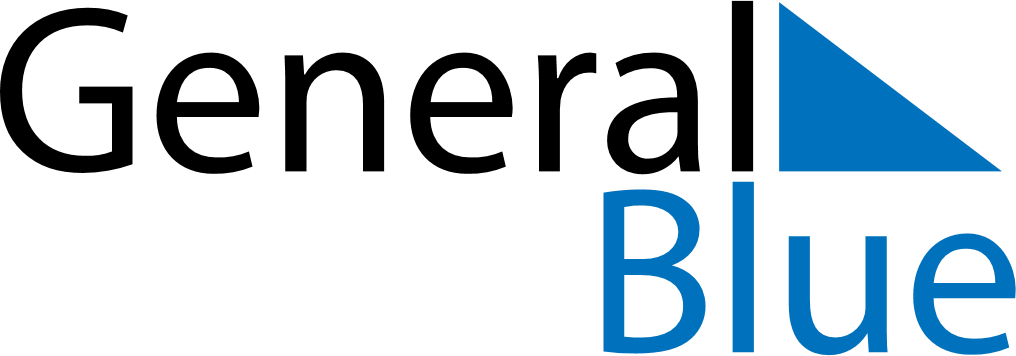 Weekly CalendarNovember 22, 2026 - November 28, 2026Weekly CalendarNovember 22, 2026 - November 28, 2026AMPMSundayNov 22MondayNov 23TuesdayNov 24WednesdayNov 25ThursdayNov 26FridayNov 27SaturdayNov 28